EPIPHANY STAR GUIDENAME ________________________________________EPIPHANY # __________________________________DATE ________________________________________TABLE _______________________________________TABLE MEMBERS ____________________________________________________________________________________________________________________________________________________________________________________________________________________________________________________________________________________________________________________________________________________________________________________________________________________________________________________________________________________________________________________________________________________________________________________________________________________________________________________________WEEKEND GUIDE ______________________________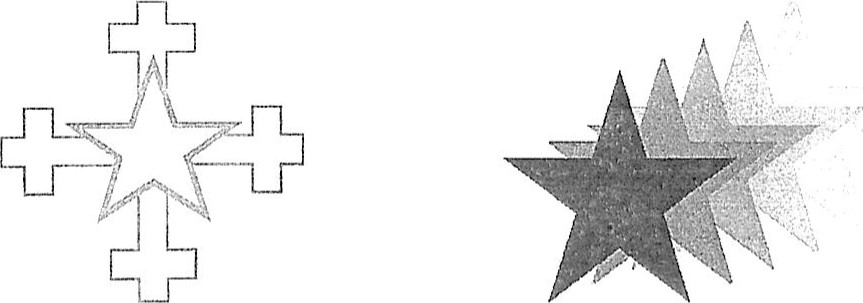 The Lord says to His people, "I have always loved you." Malachi 1 	(p.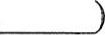 Published by Epiphany Ministry, Inc.Epiphany Ministry of South CarolinaP. O. Box 5786W. Columbia, S.C. 29171JESUS LOVES MEJesus loves me, this I know For the Bible tells me so.Little ones to Him belong, They are weak,But He is strong.Yes, Jesus loves me.Yes, Jesus loves me.Yes, Jesus loves me.For the Bible tells me so.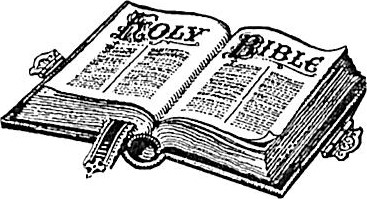 THE PRAYER OF SAINT FRANCISLord, make me an instrument of Your peace; where there is hatred, let me sow love; where there is injury, pardon; where there is doubt, faith; where there is despair, hope; where there is darkness, light; and where there is sadness, joy.O Divine Master, grant that I may not so much seek to be consoled, as to console; to be understood, as to understand; to be loved, as to love for it is in giving that we receive; it is in pardoning that we are pardoned, and it is in dying that we are born to eternal life.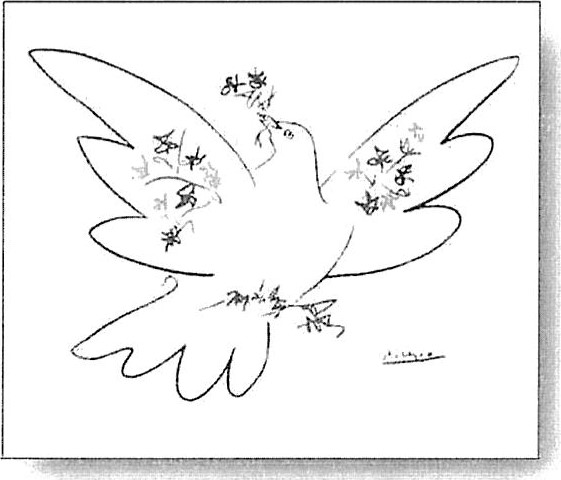 THE LORD'S PRAYEROur Father, who art in Heaven, Hallowed be Thy name.Thy Kingdom come, Thy will be done, On Earth as it is in Heaven. Give us this day, our daily bread,And forgive us our trespasses,As we forgive those who trespass against us.Lead us not into temptation, but deliver us from evil.For Thine is the Kingdom,And the Power, and the Glory,Forever.Amen!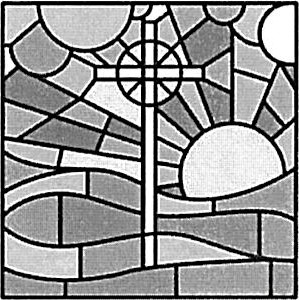 GOALS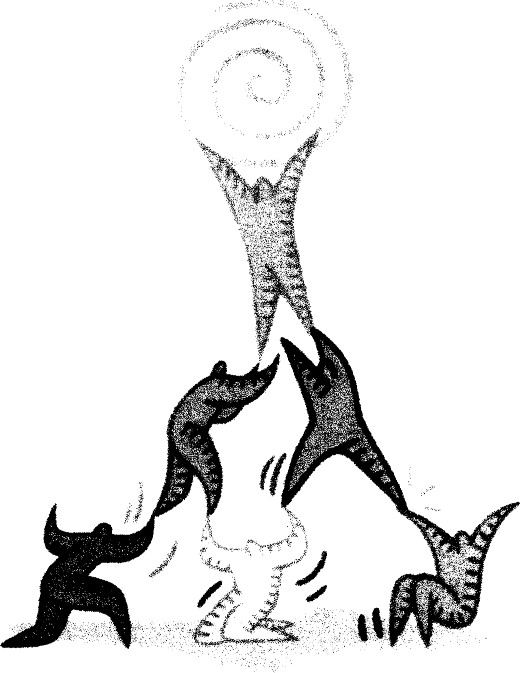 Speaker _______________________________________We have the ability to make decisions that will determine the course of our life. We are always making choices.EVERYONE HAS A GOAL! A GOAL CAN BE CHANGED!A life goal or dream:is a combination of one's hopes, desires, plans, and ideas;should be set high enough to demand the best that is in us;should be something we can reach;should give our lives lasting purpose and meaning.Choose a word to fill in the blank:  past      fear      DON'T DO IT     impatience      never	   discouragement       DO 	            wrong decisions     are   Goals_________________ are points toward which we are moving; something we are trying to reach.  Do I have a life goal or dream? If so, what is it? ____________________________Some barriers to goals are:  ______________, _______________, _____________ and ________________.How to reach your goal:    Start where you ___________________Don't look at the ___________________There are two questions to ask yourself each day:#1 What can I do today about things which could keep me from reaching my goal?________________  #2 What can I do today to help me reach my goal?JUST _______________  IT!Never, NEVER, ________________—give up! !!MY WORLDSpeaker _________________________________________________________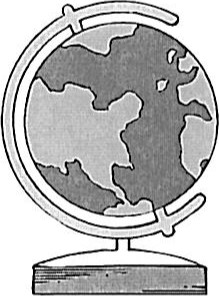 Fill in the blanks:  Son     God    forgive     man    love     God_____________ created the world and man.  God created ______________      in His own image.   Jeremian 32:17 (P.    ) ; John 3:20 (P.     ); Psalms 139:12 (P.     )_____________ is all-powerful, all knowing and ever-present.      Jeremiah 32:17 (P,       );  1 John 3:20 (P.        );  Psalms 139:7-12 (P.       )  3. God is ______________________________________.I John 4:8 and 16 (P.          )  4. When God sees our mistakes, God wants to ______________ us and help us to learn       to live a better life.  5.  God showed us how much He loved us by sending His (God's) only ________________         to give us a better life on this earth and beyond.YOU ARE NOT ALONE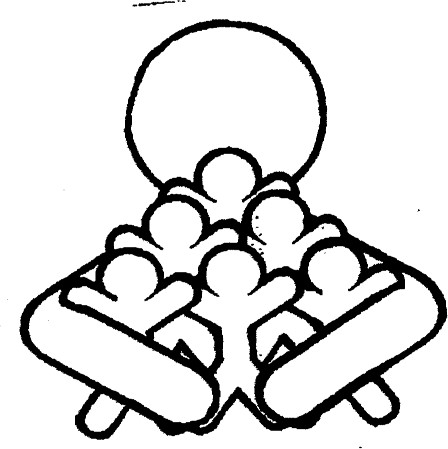 SpeakerUse the following words to fill in the blanks:Jesus Christ     nothing      Christians      Bible        friend       agape     unconditional.I.	Throughout the  we see evidence that God wants to be our friend.Because of God's great love for us, God gave us His (God's) son _____________________.Jesus is our ____________________.God knew that we needed to be able to see and feel God's love, so He (God) sent Other ____________ to love and support us.God’s love is _______________ .A special word to describe prayer and other acts of unconditional love is ___________________.Agape love wants _____________________ in return.DISCOVERY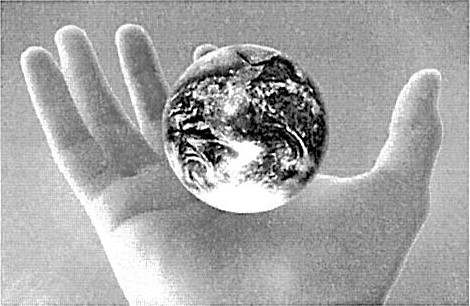 Speaker ______________________________Use the following words to fill in the blanks:Worship   Discovery   process   prayer   friendship   Christ   reading and studying________________________ is uncovering something that already exists.When you become a Christian, you want to discover more about _______________ and about being a Christian.The Christian life is a continuing ______________________________ .We learn and grow as our ______________________ with Jesus deepens.  Some means of discovery are	(conversation with God), ___________________  as well as       ________________________ and _________________________.THE BIBLE IS THE KEY TO DISCOVERY!"I have the strength to face all conditions by the power that Christ gives me."Philippians 4:13 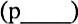 What is GRACE? 	god's Riches at Christ's Expense"Grace is God's kindness and graciousness toward humanity without regard to the worth or merit ofthose who receive it and without their deserving it. " Dr. Charles Stanley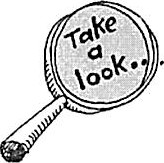 DISCOVERING GOD'S WORDSpeaker __________________________________________________________________Where is the table of contents?  _____________________________How many books are in the Bible?Name four books of the Bible?(1)_____________________________ (2) _____________________________(3)  ___________________________  (4) ______________________________What are the names of the two parts of the Bible?(1)_____________________________ (2)What is the Old Testament about?  ______________________________________What is the New Testament about?  _____________________________________ In what book is the story of creation found? ______________________________Name one book written by one of the prophets? ___________________________What four books tell the most about the life of Jesus?(1)____________________________	(2) ______________________________(3) ____________________________ (4)What are these four books called?What is an epistle?  _____________________________________________________Name one of the Epistles in the New Testament __________________________Find the following scriptures:   John 3:16	Philippians 4:13	Isaiah 49:15	Psalm 23:6On what page is your favorite verse?A CHRISTIAN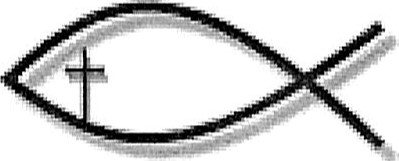 Speaker  ______________________________________Use the following words to fill in the blanks:Potter   sins   clay   sinners   chooses	  will           God is the _____________________   	We are the clay.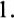 We are all	. Romans 3:23 (p• 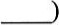 Jesus died for myWe can't straighten our lives out, but God can through His (God's) Son — Jesus Christ. I cannot change myself, but when I surrender my ___________________ to God, God begins to change me.A Christian is a person who____________________ to allow God to shape his or her life.WHAT 1 BELIEVE AND WONDER ABOUT ACTIVITYListed below are words that are used by Christians. Look at these words. Which ones do you know? Which ones don't you know? What do they mean? What do they mean to you?Baptism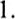 The BibleChurchCommunionConversionDiscipleshipFaithForgivenessGodGrace 11 .	Holy Spirit or Holy GhostJesus ChristPrayerSalvationEternal LifeChristianRepentancePRAYER  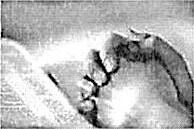 SpeakerUse the following words to fill in the blanks:   are  prayer  ceasing	Holy Spirit  friendshipTo pray is to develop our __________________with God.Psalm 46:11 (p• 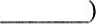 You can NOT offer a bad ___________________to God. John 3:20 (p• 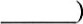 Pray without  _________________________________Hebrews 13:15 (p.Thessalonians 5:17-18 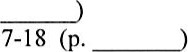 Colossians 4:2 (p• —DWe bring ourselves to God as we  ___________________________Romans 12:12 (p• 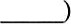 Ephesians 6:18 (p. 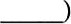 We experience the presence of the ________________________in many ways. One of the ways is through prayer.Ezekiel 36:27 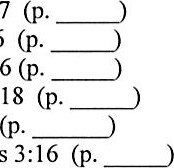 Galatians 4:6 Matthew 3:16 Matthew 12:18Luke 11:13Corinthians 3:16 	LOVE	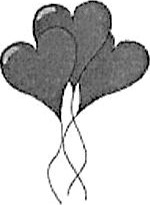 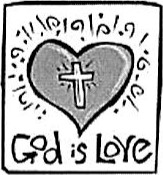 Use the following words to fill in the blanks:	people	love	action	enemies	never	God	care	the Holy Spirit	GodThere are different kinds of ______________________________We should love each other as ______________________ loves us!John 13:34 (p. _____ )John 3:16 (p. 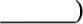 Love is something you do. It is an ______________	word.1 John 4:7-12 (p. _______)Matthew 22:37-39 (p. _______ )First, we should love _____________________Then, we should love other people, even our _____________________   1 John 4: 19-21 (p. ______ )We should love because we really _________________  about others.I Corinthians 13: 1-13 (p. ______)God sent us a special helper, ____  ____________  ______________God's Holy Spirit helps us to live as we should.God's love __________ gives up on us!God shows us God loves us through other _________________You Can Do It!Speaker ___________________________________________Use the following words to fill in the blanks:	family	pray	community of faith	friend	study	share	worship            God is our forever _________________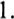 We have a responsibility to ourselves to regularly ___________, ______________ and to ________________His Word.We have a responsibility to Christ to stay connected through the ____________________   ______   _______________   This is a group of people who have faith in God, Jesus Christ and each other.We have a responsibility to others. If we have Jesus in our hearts, then we must _________________Christ with others.YOU are an important member of the  of God!THIS CAN BE THE BEGINNING OF A NEW LIFE FOR YOU!!!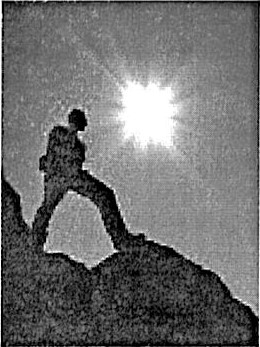 YOU ARE NOT ALONE!Do everything without complaining or arguing so that you may be innocent and pure as God's perfect children, who live in a world of corrupt and sinful people.You must shine among them like STARS lighting the sky, as you offer them the message of life.If you do so,I shall have reason to be proud of you on the day of Christ, because it will show that all my effort and work has not been wasted.Philippians 2: 14-16 (p• 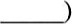 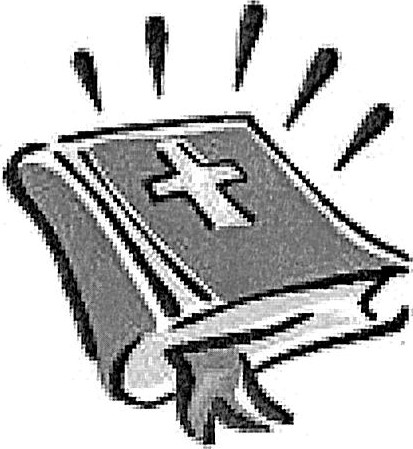 WHAT 1 BELIEVE AND WONDER ABOUTGuides for Describing and DefiningNote: Persons who have been Christians all of their lives continue to grow in their understanding of the ideas and beliefs listed here. What is important is to begin to understand and be willing to grow in further God-given knowledge.BAPTISM: An act to show we are sorry for past sins. In baptism God blesses the one who is baptized. It may be done by immersion, pouring or sprinkling. It does not need to be repeated. Acts 2:37-42THE BIBLE: God's Holy word to all people. A book of smaller books; written by many people over many years. The writing was inspired by God. 2 Timothy 3:16-17.CHURCH: All those who believe in Christ and are held together by their love for God and one another. Christ is the head of the church. Also "church" means the building where people worship. I Corinthians 12:12-13COMMUNION: Sometimes called the Lord's Supper or Eucharist (that means giving thanks.) It reminds us of Jesus' giving His life for ours. It is a memorial of the sufferings and death of Christ and a token of love and union that Christians have with Christ and with one another. It can be solemn or joyful. Luke 22:17-20.CONVERSION: Change, especially turning away from our sinful ways and turning to God. When we are willing to change, God makes the change possible through the Holy Spirit. It does not mean we will never sin again. Mark I: 14-15.DISCIPLESHIP: Following Christ the Lord and living for him. This comes after conversion and means our being Christ-like and sharing what God has done in our lives with others. Matthew 16:24-25 and 28: 18-20.FAITH: Believing in something or someone so much that you are willing to trust yourself to that thing or person. Faith in Christ means following and trusting even when we don't see any evidence of Christ. Hebrews 1 1 : 1-3.FORGIVENESS: Choosing not to hold anything against someone for what the person has done. It does not mean we have to forget what the person did. Matthew 6: 14-15, 2 Corinthians 2:5-11 and Luke 23:33-34.GOD: Creator of the world who has no beginning and no end. God is all knowing and all good. There is only one true and living God. God is love and loves all people unconditionally. Genesis I, John l .GRACE: Getting something good when you don't deserve it. When God forgives us, it is through God's grace that it is done. Ephesians 2:8-9HOLY SPIRIT (GHOST): Although we can not see the spirit of God (Holy Spirit), we can feel the effects of the Holy Spirit's work. The Spirit is to guide us, comfort us and help us remember what we have been taught to do. The Spirit cannot be separated from God; they are one. John 18:16-18 and 4:15 and John 4:24.JESUS CHRIST: God made visible to human beings, by taking on human natureyet without sin. He was sent to earth so we could understand God better and we would know that God understands us better. Jesus died for our sins so that we might have eternal life. Hebrews 2: 16-18 and 4:15 and John 14:10-14.PRAYER: Talking with and listening to God. There are different ways we can pray: praise, thanks, confession, intercession, as well as listening quietly for God to guide us. Matthew 6:5-15 and Luke 11:1-4        SALVATION: Belief that repenting of our sins and accepting Jesus Christ as Savior saves us from the penalty that our sin deserves. Romans 6:22-23 and Ephesians 2:8-9.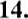 ETERNAL LIFE: Belief that in another form (spirit or soul) we will live forever, because of believing in Christ. John 10:28 and I I :25-26, and Romans 6:23.CHRISTIAN: One who believes in Christ, accepts Christ as Savior, and follows Christ's teachings. Acts I I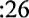 REPENTANCE: Changing through the Holy Spirit of the direction of life for the better; a conscious turning from evil, disobedience, or sin to the living God in Christ. Matthew 4:17, Act 17:30-31.Responsive Reading: Psalm 24:1-4, 7-10Responsive Reading: Psalm 3():1-5; 11-12QUESTIONS FOR CLOSINGI .	What was my relationship with God as I began Epiphany?What have I discovered about myself, others and God during Epiphany?As a Star in God's world, where do I plan to shine after this weekend?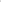 STAR INFORMATION SHEETPER STATE INSTITUTION/FACILITY APPROVALNOTE: THE STAR INFORMATION SHEET WILL HELP THE MEMBERS OF THEEPIPHANY TEM STAY IN TOUCH WITH YOU. THE STAR INFORMATION SHEETWILL ALSO HELP US TO PRAY SPECIFICALLY FOR YOUR NEEDS. THEINFORMATION REQUESTED ON THIS FORM IS VOLUNTARY. YOU ARE UNDER NO OBLIGATION TO COMPLETE THE STAR INFORMATION OR ANY PART OF IT.STAR'S NAME ___________________________________________________ADDRESS ____________________________________________________________CITY ____________________________	STATE _______	ZIP CODE ______________(PLEASE KEEP EPIPHANY INFORMED OF ANY ADDRESS CHANGES!)HOME TELEPHONE NUMBER _________________________________________BIRTHDAY: MONTH ___________________	DAY ________ 	YEAR __________SCHOOL ATTENDING ______________________________________________FAVORITE HOBBY/ACTIVITY _______________________________________CHURCH YOU PLAN TO ATTEND ____________________________________PRAYER REQUEST(S) _____________________________________________________________________________________________________________________________________________________________________________________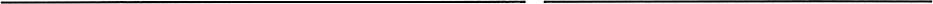 STAR'S SIGNATURE	DATEGroup I :The earth is the Lord's and all that is in it, the world, and those who live in it;Group 2:for he has founded it on the seas, and established it on the rivers.Group 1:Who shall ascend the hill of the Lord? And who shall stand in his holy place?Group 2:Those who have clean hands and pure hearts, who do not lift up their souls to what is false, and do not swear deceitfully.Group 1:Lift up your heads, O gates!and be lifted up, O ancient doors! that the King of glory may come in.Group 2:Who is the King of glory?Group 1:The Lord, strong and mighty, the Lord, mighty in battle.Group 2:Lift up your heads, O gates!and be lifted up, O ancient doors! and the King of glory may come in.Group I :Who is this King of glory?All:THE LORD OF HOSTS, HE IS THE KING OF GLORY!Group II praise you, Lord, because you have saved me and did not let my foes rejoice over me.Group 2:O Lord my God, I cried to you for help, and you have healed me; you kept me from the grave.I was on my way to the depths below, but you restored my life.ALL:SING PRAISES TO THE LORD, O YOU HIS FAITHFUL ONES, AND GIVE THANKS TO HIS HOLY NAME.Group I :For His anger is but for a moment; His favor is for a lifetime.Group 2:Weeping may linger for the night, but joy in the morning.Group 1 :You have turned my mourning into dancing; you have taken off my sackcloth and clothed me with joy,ALL:SO THAT MY SOUL MAY PRAISE YOU AND NOT BE SILENT, O LORD MY GOD, 1 WILL GIVE THANKS TO YOU FOREVER.